                                               Obec Horní Olešnice, Horní Olešnice čp. 2, 543 71 Hostinné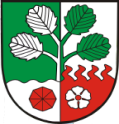 VOLBY DO EVROPSKÉHO PARLAMENTUkonané ve dnech 24. a 25. května 2019Souhrnné výsledky hlasování za Obec Horní Olešnice (okrsky č. 1 a 2)Počet okrsků:                                                                                                                                                2Počet osob, zapsaných do výpisu ze stálého a zvl. seznamu voličů celkem                                  271Počet voličů, kterým byly vydány úřední obálky						         64Počet odevzdaných úředních obálek							         64Volební účast v %		                					                       23,62 %Počet platných hlasů ve volebním okrsku celkem					         64Počet platných hlasů v %		                					       100,00 %Vyvěšeno na úřední desce vč. elektronické, umožňující dálkový přístup dne: 27.05.2019Sejmuto z úřední desky dne:Rozpis výsledků hlasování za Obec Horní OlešniceRozpis výsledků hlasování za Obec Horní OlešniceRozpis výsledků hlasování za Obec Horní OlešniceRozpis výsledků hlasování za Obec Horní OlešniceRozpis výsledků hlasování za Obec Horní OlešniceRozpis výsledků hlasování za Obec Horní OlešniceRozpis výsledků hlasování za Obec Horní OlešniceRozpis výsledků hlasování za Obec Horní OlešniceRozpis výsledků hlasování za Obec Horní OlešniceStranaStranaOkrsek č. 1Okrsek č. 1Okrsek č. 2Okrsek č. 2Celkem platné hlasyCelkem platné hlasyPředn.hlasyčíslonázevcelkemv  %celkemv %celkemv %Předn.hlasy1Klub angažovaných nestraníků00,0000,0000,00-2Strana nezávislosti ČR00,0000,0000,00-3CESTA ODPOVĚDNÉ SPOLEČNOSTI00,0000,0000,00-4Národní socialisté00,0000,0000,00-5Občanská demokratická strana36,38211,7657,81X6ANO, vytrollíme europarlament24,25211,7646,25X7Česká str.sociálně demokrat.24,2500,0023,12X8Romská demokratická strana00,0000,0000,00-9Komunistická str.Čech a Moravy12,12211,7634,68X10Koalice DSSS a NF00,0000,0000,00-11SPR-Republ.str.Čsl. M.Sládka00,0000,0000,00-12Koalice Rozumní, ND00,0000,0000,00-13Volte Pr.Blok www.cibulka.net00,0000,0000,00-14NE-VOLIM.CZ12,1200,0011,56X15Pro Česko00,0000,0000,00-16Vědci pro Českou republiku00,0000,0000,00-17Koalice ČSNS, Patrioti ČR00,0000,0000,00-18JSI PRO?Jist.Solid.In.pro bud.00,0000,0000,00-19Pro Zdraví a Sport12,1200,0011,56X21Moravské zemské hnutí00,0000,0000,00-22Česká Suverenita00,0000,0000,00-23TVŮJ KANDIDÁT00,0000,0000,00-24HLAS00,0000,0000,00-25Koalice Svobodní, RČ00,0000,0000,00-26Koalice STAN, TOP 09919,1415,881015,62X27Česká pirátská strana919,14423,521320,31X28Svob.a př.dem.-T.Okamura (SPD)48,5100,0046,25X29ALIANCE NÁRODNÍCH SIL00,0000,0000,00-30ANO 20111531,91529,412031,25X31Agrární demokratická strana00,0000,0000,00-32Moravané00,0000,0000,00-33PRVNÍ REPUBLIKA00,0000,0000,00-34Demokratická strana zelených00,0000,0000,00-35BEZPEČNOST,ODPOVĚDNOST,SOLID.00,0000,0000,00-36Koalice Soukromníci, NEZ00,0000,0000,00-37Evropa společně00,0000,0000,00-38KOZERVATIVNÍ ALTERNATIVA00,0000,0000,00-39Křest.demokr.unie-Čs.str.lid.00,0015,8811,56X40Alternativa pro Česk. rep.201700,0000,0000,00----------